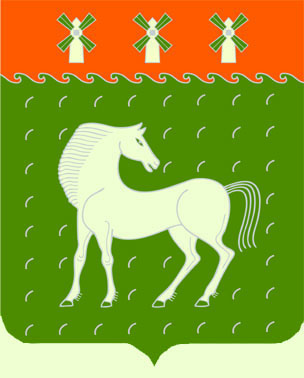 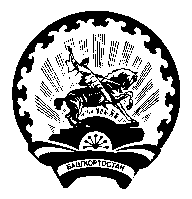 Башҡортостан РеспубликаһыДәүләкән районымуниципаль районыңСергиополь ауыл Советыауыл биләмәhехакимиәте453406, Дәүләкән районы, Сергиополь аулы,Уҙэк урамы, 1, тел. 8(34768)3-65-41Администрациясельского поселения Сергиопольский сельсовет муниципального района Давлекановский районРеспублики Башкортостан           453415,  Давлекановский р-н, д. Сергиополь,            ул. Центральная, д.1 тел. 8(34768)3-65-41 ҠАРАР			  		№  41                    ПОСТАНОВЛЕНИЕ «15 » май  2017 й.               	                                                  	«15 » мая 2017 г.О проведении аукциона по продаже права на заключение договора аренды земельного участкаВ соответствии со статьей 39.11, статьей 39.12 «Земельного кодекса Российской Федерации» от 25.10.2001 N 136-ФЗ, на основании пункта 2 статьи 3.3 Федерального закона от 25.10.2001 N 137-ФЗ «О введении в действие Земельного кодекса Российской Федерации», ПОСТАНОВЛЯЮ:          1. Объявить проведение аукциона по продаже права на заключение договора аренды земельного участка:Лот № 1. Право на заключение договора аренды земельного участка:местоположение: установлено относительно ориентира, расположенного в границах участка, почтовый адрес ориентира: Республика Башкортостан, р-н Давлекановский, Сергиопольский с/с;площадь: 55 498 кв. м.;кадастровый номер: 02:20:011101:53;сведения о правах: собственность сельского поселения Сергиопольский сельсовет муниципального района Давлекановский район Республики Башкортостан;разрешенное использование: для сельскохозяйственного производства;категория земель: земли сельскохозяйственного назначения;начальный размер годовой арендной платы: 3 372 рубля 00 копеек;шаг аукциона: 101 рубль 00 копеек – 3% от начального размера годовой арендной платы земельного участка;сумма задатка: 3 372 рубля 00 копеек – 100% от начального размера годовой арендной платы земельного участка;срок аренды земельного участка: 5 лет.2. Утвердить текст информационного извещения о проведении аукциона (Приложение № 1).3. Определить организатором аукциона постоянно действующую Комиссию по организации и проведению аукционов по продаже находящихся в собственности сельского поселения Сергиопольский сельсовет муниципального района Давлекановский район Республики Башкортостан земельных участков или аукционов на право заключения договоров аренды таких земельных участков.4. Организатору аукциона организовать информационное обеспечение аукциона по продаже права на заключение договора аренды земельного участка в соответствии с действующим законодательством.5. Контроль за выполнением настоящего постановления возложить на председателя комитета – начальника отдела КУС Минземимущества РБ по Давлекановскому району и городу Давлеканово Гайсину А.Ф.Глава сельского поселения                                                              А. З. АбдуллинЛИСТ СОГЛАСОВАНИЯПроекта постановления администрация сельского поселения Сергиопольский сельсовет муниципального района Давлекановский районРеспублики Башкортостан «О проведении аукциона по продаже права на заключение договора аренды земельного участка»Проект представляет: Комитет по управлению собственностью Минземимущества РБ по Давлекановскому району и городу ДавлекановоПроект согласовали:Исполнитель проекта Ведущий специалист-экспертКУС Минземимущества РБ по Давлекановскому району и г. Давлеканово Горяева  К.А. ____________________   «_____»____________________2017 г.                                                                                                                                                                                                     (подпись)            (дата изготовления проекта документа)Фамилия и инициалыМесто работы, должностьДата поступления проекта на согласованиеПодпись и дата согласованияПримечанияГайсина А.Ф.Председателя комитета-начальник отдела КУС Минземимущества РБ по Давлекановскому району и              г. ДавлекановоБугаева Г.И.Главный специалист-эксперт КУС Минземимущества РБ по Давлекановскому району и              г. ДавлекановоИные лица, чьи вопросы затрагиваются в проекте постановленияУправляющий делами____________. «__»____________2017 г.      ______ «___»__________2017 г.                                                     (дата поступления проекта на согласование)(подпись, дата согласования)